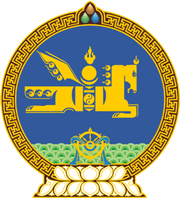 МОНГОЛ УЛСЫН ХУУЛЬ2022 оны 04 сарын 22 өдөр                                                                  Төрийн ордон, Улаанбаатар хот     ХӨРС ХАМГААЛАХ, ЦӨЛЖИЛТӨӨС      СЭРГИЙЛЭХ ТУХАЙ ХУУЛЬД     ӨӨРЧЛӨЛТ ОРУУЛАХ ТУХАЙ1 дүгээр зүйл.Хөрс хамгаалах, цөлжилтөөс сэргийлэх тухай хуулийн 8 дугаар зүйлийн 8.3, 8.4 дэх хэсгийн “нийслэл, сум,” гэснийг “сум, нийслэл,” гэж, 10 дугаар зүйлийн 10.1 дэх хэсгийн “46 дугаар зүйлийн 46.1-д” гэснийг “54 дүгээр зүйлийн 54.1-д” гэж тус тус өөрчилсүгэй.МОНГОЛ УЛСЫН ИХ ХУРЛЫН ДАРГА 				Г.ЗАНДАНШАТАР